USNESENÍ	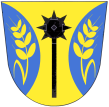 z 15. zasedání ZO Oldřichovice – 1.6.20201/01062020ZO schvaluje program zasedání a bere na vědomí kontrolu usnesení z minulého zasedání ZO2/01062020ZO schvaluje podepsání Smlouvy o smlouvě budoucí o zřízení věcného břemene na p.č. 100/1 a 205/2 – E.ON-zemní kabel NN3/01062020ZO schvaluje zařazení území obce Oldřichovice do území působnosti Místní akční skupiny Severní Chřiby a Pomoraví na programové období 2021–2027Maria Bartková, v.r., starostka					Ing. David Neulinger, v.r., místostarosta						             	   